ETIKA DBH3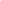 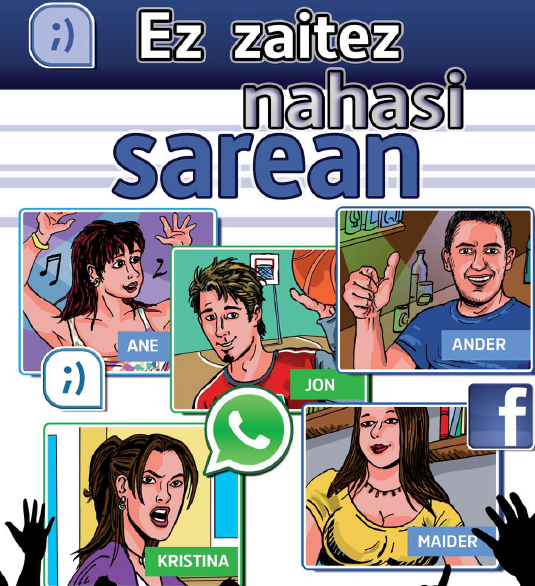 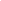 Orain testua irakurri eta …TESTUAEZ ZAITEZ NAHASI SAREAN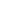 